LAUNCH Project Toolkits 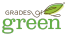 GRADESOFGREEN.ORG ¡Únete a nuestra campaña Adopta-Un-lugar!¡Toda esta basura daña nuestro planeta y nuestra salud! Se estima que más de 1 millón de animales terrestres y 100 millones de animales marinos mueren cada año después de comer o quedar atrapados en la basura. Esto puede ser abrumador, pero todos podemos hacer algo al respecto comenzando aquí mismo en nuestra escuela. Queremos invitarte a unirte a nuestra campaña Adopta-Un-Lugar para mantener nuestro campus limpio y libre de basura. A partir del ______________ (fecha), formaremos equipos a los que se les asignará un lugar para adoptar en la escuela. Cada equipo elegirá un día y una hora designados cada semana para visitar su lugar, registrar y eliminar de manera segura cualquier basura que encuentre y tirarla en el contenedor apropiado. La seguridad es nuestra prioridad!! Ten cuidado al recoger la basura; no recojas ningún objeto afilado, agujas o jeringas, productos personales o recipientes desconocidos. En caso de duda, pídele orientación a un adulto. Proporcionaremos guantes y cubetas reutilizables que se almacenarán _________________________ (ubicación en el campus) para que su equipo los use durante la recolección de basura. Si deseas unirte a nuestra campaña Adopt-A-Spot, comuníquese con ______________________________________ (Información de contacto del líder del proyecto)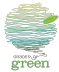 ¿Sabia que hay más de 13,000 piezas de basura por milla en las carreteras estadounidenses?¿Y sabias que casi 9 millones de toneladas de basura plástica terminan en el océano cada año?